Производство работ по оканавливанию и подсыпке инертными материалами участка автодороги «Милюшино - д. Старово  -  д. Кузнецово» Огарковского сельского поселенияДо: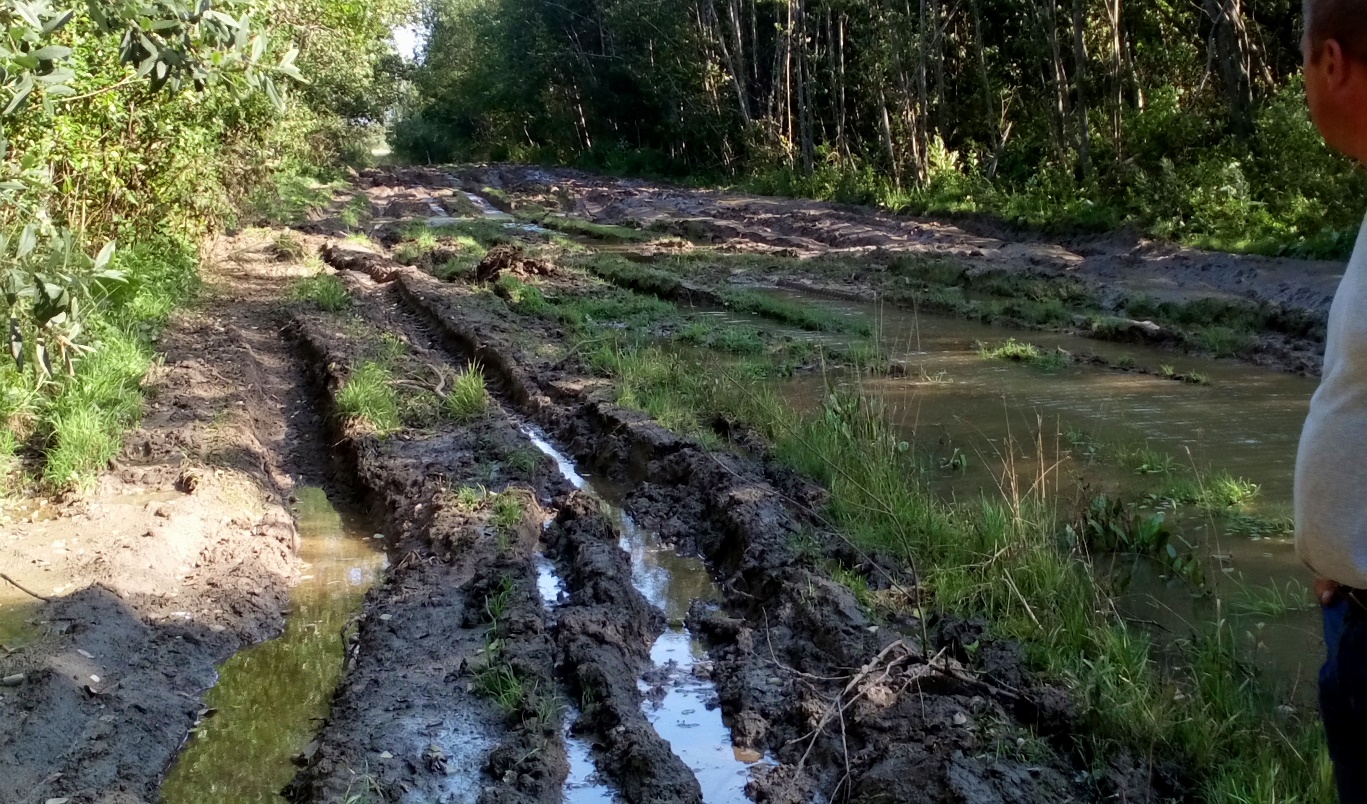 После: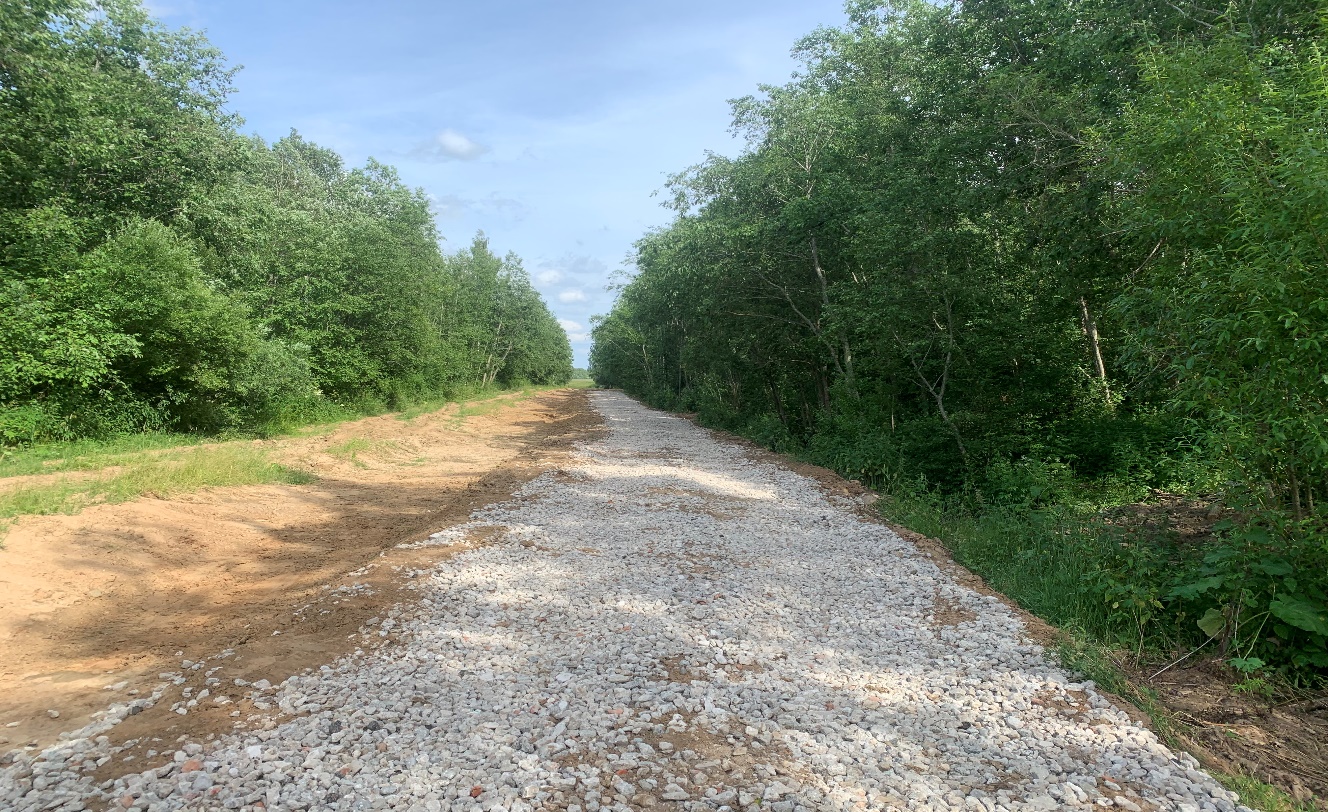 Производство работ по формированию земполотна и устройству кюветов на участке автодороги д. Кирилловское - д. Гавриловское -д. Левино-Лесное Волжского сельского поселения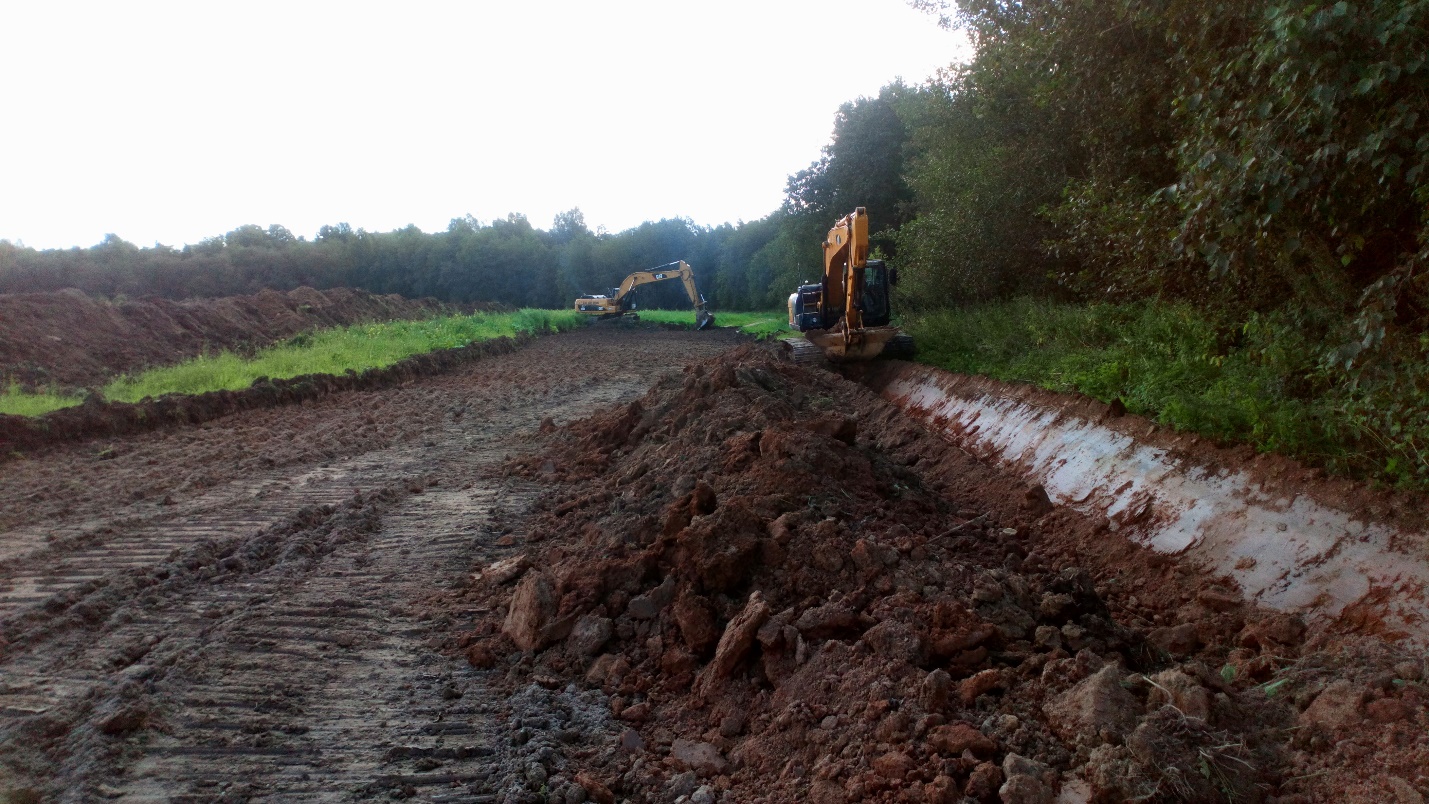 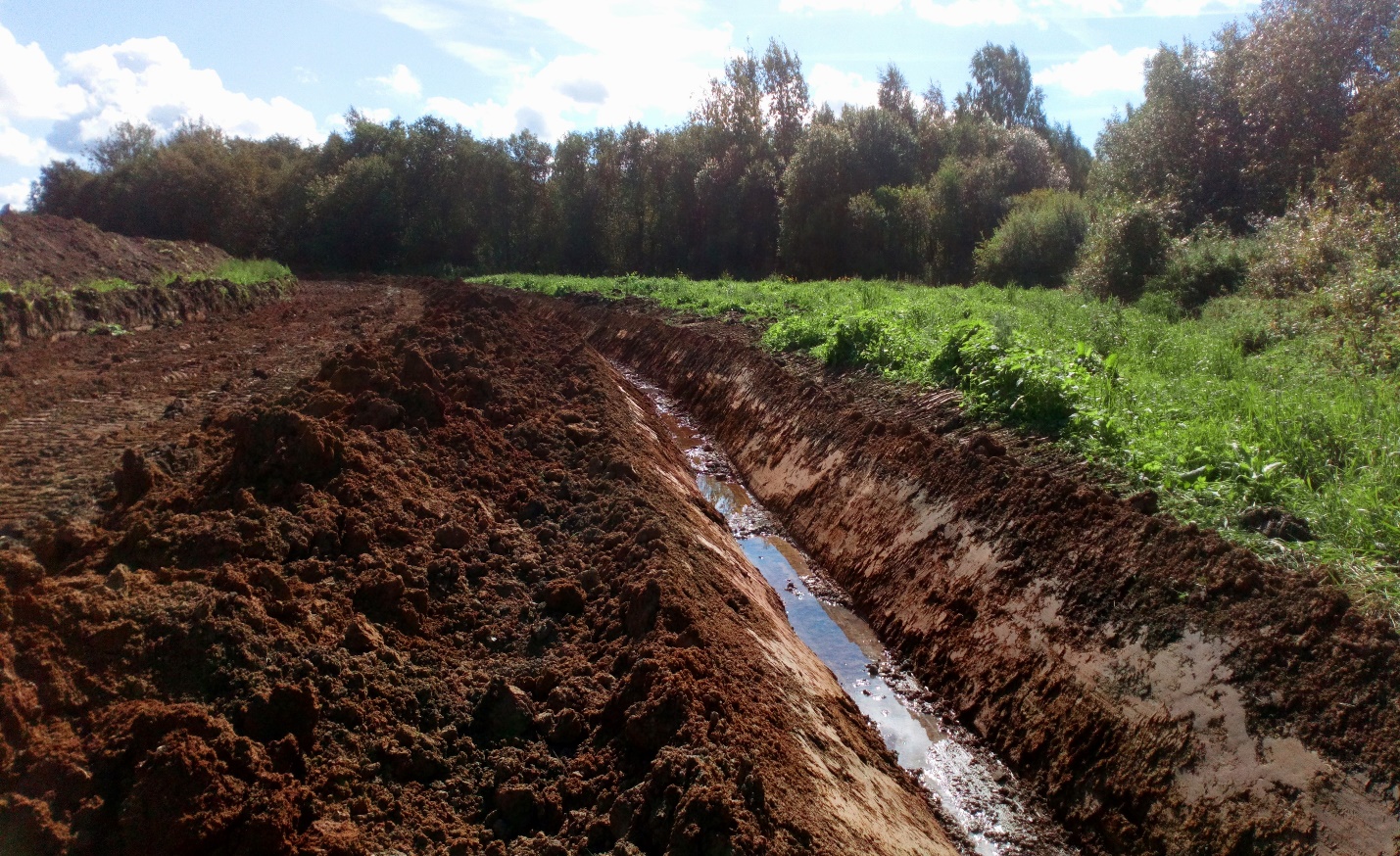 Производство работ по ямочному ремонту (картами) асфальтобетонного покрытия автодороги "Сергиев Посад - Калязин - Рыбинск – Череповец" - пос. ГЭС (до границы с г. Рыбинском) Огарковского сельского поселенияДо: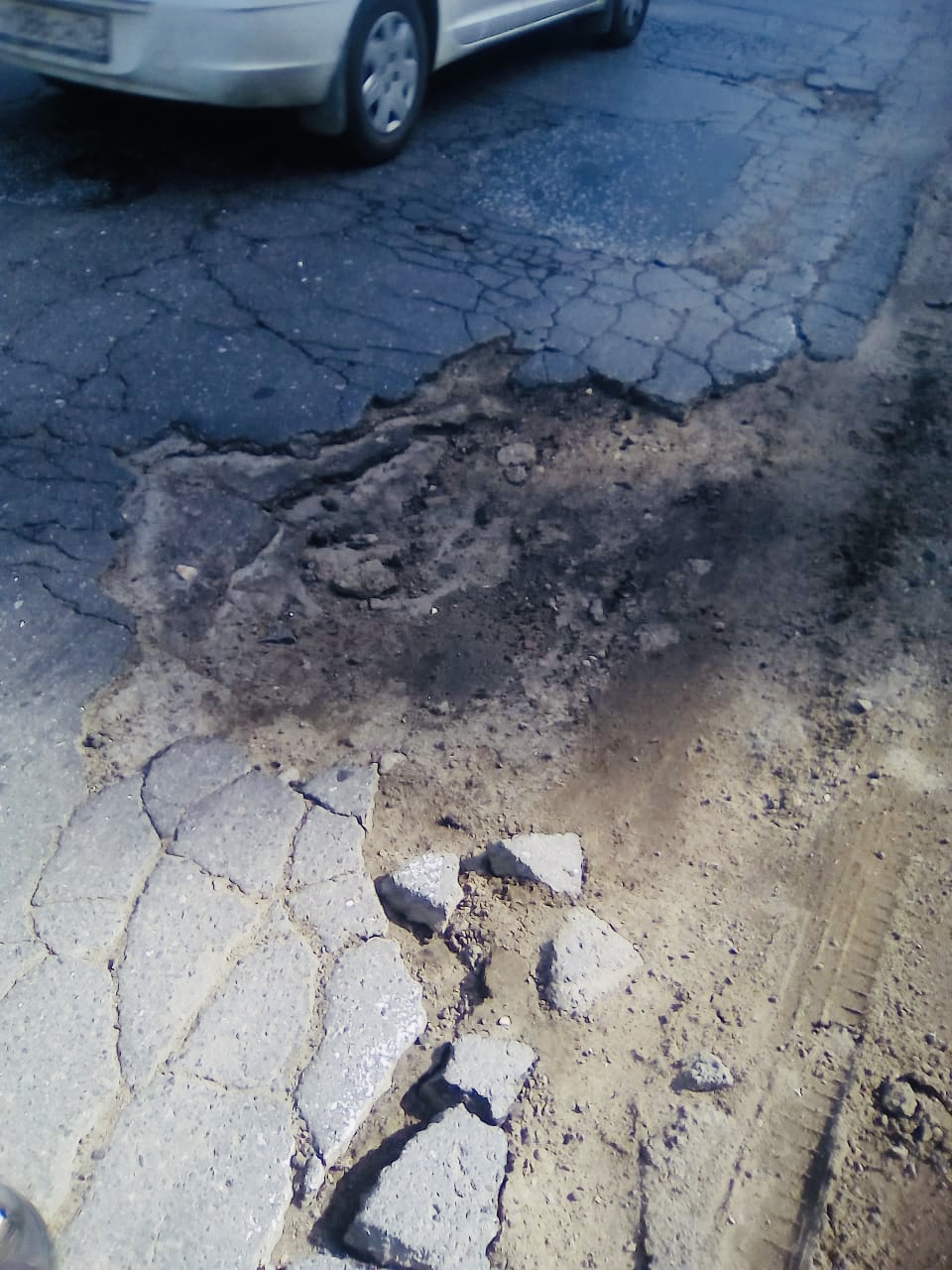 После: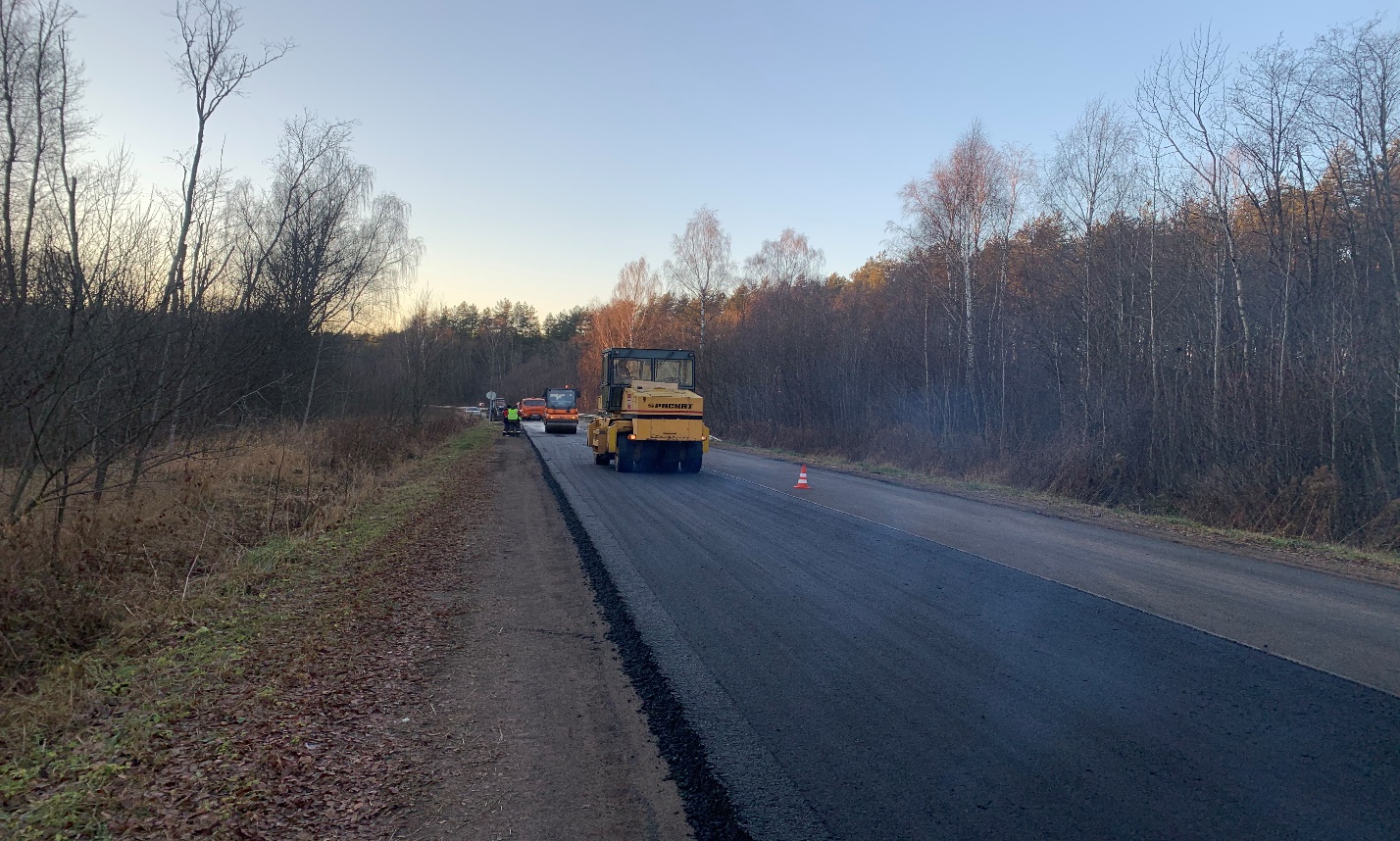 